De 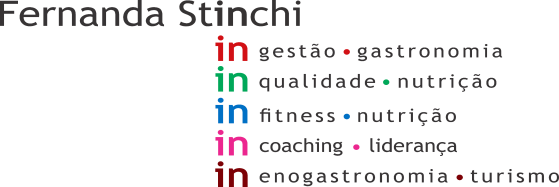 Data: 18/09/2021	Início: 15:50Cliente: Madrid 3Término: 18:20Consultor: Diango	Setor- Vestiário FemininoNÃO AUDITADO – higienização em processo.Setor – Vestiário MasculinoNÃO CONFORMIDADE: Presença de roupa pendurada em vestiário.AÇÃO CORRETIVA: Retirar do local e orientar os colaboradores envolvidos no processo. Setor- Refeitório/ Copa de colaboradores EM CONFORMIDADESetor- Corredor câmaras friasNÃO CONFORMIDADE: Presença de piso com sujidade. ( RECORRENTE)AÇÃO CORRETIVA: Providenciar higienização.Setor- Embalagens/ Manipulação de F.L.V., NÃO CONFORMIDADE: Presença de luminárias sem proteção contra explosão de lâmpadas conforme legislação (Portaria 2619/11). (RECORRENTE)AÇÃO CORRETIVA: Providenciar troca ou manutenção das luminárias. NÃO CONFORMIDADE: Presença de planilha de temperatura com preenchimento de  temperatura elevada sem justificativa, planilha do Horti.AÇÃO CORRETIVA: Preencher corretamente e orientar os colaboradores envolvidos no processo. NÃO CONFORMIDADE:  Presença de planilha de limpeza ausente de preenchimento, planilha do Horti. AÇÃO CORRETIVA:  Proibido! Orientar os colaboradores quanto a importância do preenchimento.NÃO CONFORMIDADE:  Presença de planilha de temperatura de laticínios preenchida de forma incorreta. (onde deveria ser temperatura positiva, estava sinalizado negativa).AÇÃO CORRETIVA:  Acionar a manutenção ou verificar se preenchimento esta correto. NÃO CONFORMIDADE:  Presença de produto manipulado sem identificação e validade e com proteção parcial. AÇÃO CORRETIVA:  Proibido! Orientar os colaboradores envolvidos no processo. NÃO CONFORMIDADE:  Presença de sujidade em jarra no local.AÇÃO CORRETIVA:  Higienizar corretamente.NÃO CONFORMIDADE:  Presença de recipiente para armazenamento de etiquetas e utensílios com incrustação. AÇÃO CORRETIVA:  Higienizar corretamente. Setor- Açougue – Manipulação/ AtendimentoNÃO CONFORMIDADE:  Área de manipulação com temperatura de 21°C.AÇÃO CORRETIVA: Verificar necessidade de manutenção do climatizador. O setor de manipulação deve  estar com temperatura de 12°C á 18°C.Portaria 2619 de 2011-  7.16. A temperatura das áreas climatizadas deve ser mantida entre 12ºC e 18ºC e a manipulação nestas áreas não deve ultrapassar 2 horas por lote.NÃO CONFORMIDADE:  Presença de piso quebrado. (RECORRENTE)AÇÃO CORRETIVA: Acionar manutenção.NÃO CONFORMIDADE:  Presença de luminária com incrustação.AÇÃO CORRETIVA: Higienizar e orientar os colaboradores envolvidos no processo. NÃO CONFORMIDADE:  Presença de limpeza preenchida de forma incorreta. (sinalizando limpeza porem local sujo, luminárias).AÇÃO CORRETIVA:  Preencher corretamente e orientar os colaboradores envolvidos no processo.Setor – Açougue – Loja (ilhas e expositores)NÃO CONFORMIDADE: Carne moída vendida em bandeja, produzida no local. (recorrente)AÇÃO CORRETIVA: Proibido! Retirar da loja.Portaria 2619 de 2011-  9.10. É permitida a comercialização de carne moída, desde que a moagem seja feita, obrigatoriamente, a pedido e na presença do comprador.NÃO CONFORMIDADE: Presença de Borracha de freezer de carnes danificada. (RECORRENTE)AÇÃO CORRETIVA: Providenciar manutenção ou troca. Setor- Câmara Açougue e FriosEM CONFORMIDADESetor- Câmara Congelada Açougue/ Padaria/ FriosEM CONFORMIDADESetor- Câmara refrigerada FLV /Frios e LaticíniosNÃO CONFORMIDADE: Presença de diversas frutas manipuladas sem identificação e data de validade.(mamão e melancia) AÇÃO CORRETIVA: Identificar corretamente e orientar os colaboradores envolvidos no processo. NÃO CONFORMIDADE: Presença de obstrução do local por diversos produtos. AÇÃO CORRETIVA: Evitar a obstrução por excesso, armazenar os produtos de forma correta. Setor- Frios / loja (ilhas e expositores)NÃO CONFORMIDADE: Presença de borrachas de vedação dos freezeres de iogurte danificadas. (RECORRENTE)AÇÃO CORRETIVA: Providenciar troca. NÃO CONFORMIDADE: Presença de puxador de freezer de pão de queijo quebrado. (RECORRENTE)AÇÃO CORRETIVA: Providenciar manutenção. NÃO CONFORMIDADE: Presença de indícios de reutilização de produtos. (partes de etiquetas de identificação).AÇÃO CORRETIVA: Proibido! Retirar da loja.Setor- Frios / AtendimentoNÃO CONFORMIDADE: Presença de vitrine refrigerada sem porta favorecendo perda de temperatura do equipamento (RECORRENTE)AÇÃO CORRETIVA: Providenciar manutenção URGENTE!Setor- Freezer pães congelados /PadariaEM CONFORMIDADESetor- Padaria – Produção/ AtendimentoNÃO CONFORMIDADE: Salgados exposto para venda em temperatura ambiente. AÇÃO CORRETIVA: Produtos devem estar sob refrigeração, ou mantidos aquecidos por no mínimo 60°C.Portaria 2619 de 2011 -9.20. Os alimentos perecíveis das cadeias fria e quente devem ser mantidos em equipamentos próprios que permitam a manutenção das temperaturas indicadas para cada uma das categorias de produtos.NÃO CONFORMIDADE: Presença de teto com indícios de infiltração.AÇÃO CORRETIVA: Acionar manutenção.Setor- Padaria / LojaNÃO CONFORMIDADE: Presença de produtos recheados, doces e salgados fora de temperatura AÇÃO CORRETIVA: Produtos devem estar sob refrigeração, ou mantidos aquecidos por no mínimo 60°C.Portaria 2619 de 2011 -9.20. Os alimentos perecíveis das cadeias fria e quente devem ser mantidos em equipamentos próprios que permitam a manutenção das temperaturas indicadas para cada uma das categorias de produtos.Setor- FLV/EstoqueEM CONFORMIDADESetor- FLV/ LojaNÃO CONFORMIDADE: Presença de produto vencido em exposição. (3 embalagens de cenoura ralada da marca La Vita com vencimentos no dia 18/09/2021 e 1 unidade com vencimento no dia 15/09/2021)AÇÃO CORRETIVA: Descartar produtos.Setor- MerceariaEM CONFORMIDADESetor- Banheiro ClientesEM CONFORMIDADESetor- Estoques NÃO CONFORMIDADE: Presença de sujidade em prateleiras. (RECORRENTE)AÇÃO CORRETIVA: Higienizar.NÃO CONFORMIDADE: Presença de obstrução do quadro de força.AÇÃO CORRETIVA: Retirar produtos do local. NÃO CONFORMIDADE: Presença de obstrução do hidrante.AÇÃO CORRETIVA: Desobstruir o local. NÃO CONFORMIDADE: Presença de lixeira verde com tampa quebrada. AÇÃO CORRETIVA: Providenciar nova lixeira.Setor- Setor de imprópriosEM CONFORMIDADESetor- Descarte resíduosEM CONFORMIDADESetor- Recebimento NÃO CONFORMIDADE: Presença de piso quebrado na entrada da câmara de lixo (RECORRENTE)AÇÃO CORRETIVA: Acionar manutenção. NÃO CONFORMIDADE: Presença de dispenser de sabonete liquido sem identificação. AÇÃO CORRETIVA: Identificar corretamente. NÃO CONFORMIDADE: Presença extintor de incêndio com lacre rompido. AÇÃO CORRETIVA: Acionar manutenção. 